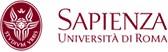 Al Direttore del Dipartimento di Fisiologia e Farmacologia Il/la sottoscritto/a (Nome COGNOME)       nato/a a:  il (GG/MM/AAAA) / /   afferente alla Facoltà di CdL in    iscritto/a nell’a.a. / all’anno di corso:    matr. n.  cell.:    e-mail: . @studenti.uniroma1.it Chiede di poter frequentare i laboratori del Dipartimento di Fisiologia e Farmacologia Vittorio Erspamer nell’a.a. /   per condurre attività di ricerca ai fini della preparazione della tesi di laurea, sotto la supervisione del/lla: Prof. NB: Lo studente dichiara di aver sostenuto i seguenti esami: (ALLEGARE CERTIFICAZIONE ESAMI SOSTENUTI SCARICABILE DA INFOSTUD COMPRENSIVO DEL COGNOME E NOME DELLO STUDENTE) Roma,    Firma Studente Firma Relatore 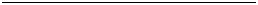 Firma e timbro del Direttore del Dipartimento 